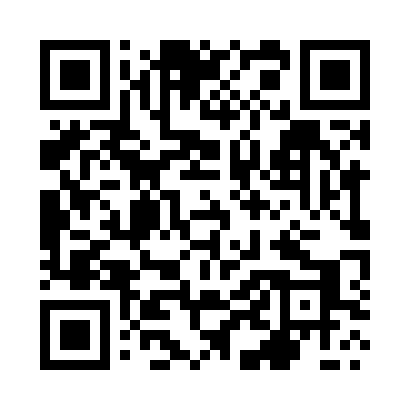 Prayer times for Blazejewice, PolandMon 1 Apr 2024 - Tue 30 Apr 2024High Latitude Method: Angle Based RulePrayer Calculation Method: Muslim World LeagueAsar Calculation Method: HanafiPrayer times provided by https://www.salahtimes.comDateDayFajrSunriseDhuhrAsrMaghribIsha1Mon4:126:1212:425:097:129:052Tue4:096:1012:415:107:149:073Wed4:076:0812:415:117:169:094Thu4:046:0512:415:127:179:125Fri4:016:0312:415:147:199:146Sat3:586:0112:405:157:219:167Sun3:555:5912:405:167:229:188Mon3:525:5612:405:177:249:219Tue3:495:5412:395:187:269:2310Wed3:465:5212:395:207:289:2611Thu3:435:5012:395:217:299:2812Fri3:405:4712:395:227:319:3113Sat3:365:4512:385:237:339:3314Sun3:335:4312:385:247:349:3615Mon3:305:4112:385:257:369:3816Tue3:275:3912:385:267:389:4117Wed3:245:3612:375:287:399:4318Thu3:215:3412:375:297:419:4619Fri3:175:3212:375:307:439:4920Sat3:145:3012:375:317:449:5121Sun3:115:2812:375:327:469:5422Mon3:075:2612:365:337:489:5723Tue3:045:2412:365:347:5010:0024Wed3:015:2212:365:357:5110:0325Thu2:575:2012:365:367:5310:0626Fri2:545:1812:365:377:5510:0927Sat2:505:1612:365:387:5610:1228Sun2:475:1412:355:407:5810:1529Mon2:435:1212:355:418:0010:1830Tue2:395:1012:355:428:0110:21